Publicado en Madrid el 29/04/2019 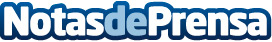 Job Sharing: IMF Business School analiza la nueva forma de trabajar que triunfa en Europa1 de cada 4 empresas en Europa ya oferta este tipo de puestos, cifra que aumenta hasta el 48% en el caso de Reino Unido, según un estudio de la consultora alemana Robert Half. Con motivo de la celebración del Día Internacional de los Trabajadores el próximo 1 de mayo, IMF Business School ha analizado las características de esta nueva modalidad laboralDatos de contacto:RedacciónNota de prensa publicada en: https://www.notasdeprensa.es/job-sharing-imf-business-school-analiza-la Categorias: Sociedad Recursos humanos http://www.notasdeprensa.es